DAFTAR PUSTAKAAgusaputra, T. 2014. Pengaruh Penambahan Tepung Spirulina sp. pada Pakan Terhadap Kecerahan Warna Ikan Komet (Carassius auratus). Skripsi. Fakultas Pertanian Universitas Lampung. Ayu, S. 2009. Kolerasi antara Konsentrasi Oksigen Terlarut pada Kepadatan yang Berbeda dengan Skorsing Warna Daphnia magna. Skripsi. Fakultas Perikanan dan Kelautan. Universitas Airlangga. Surabaya. Hal 29.Bidura, I. G. 2007. Aplikasi Produk Bioteknologi Pakan Ternak. Penerbit Udayana University Press, Denpasar.Casmuji. 2002. Penggunaan Supernatan Kotoran Ayam dan Tepung Terigu dalam Budidaya Daphnia sp. Skripsi. Program Studi Budidaya Perairan. Fakultas Perikanan dan Ilmu Kelautan. Institut Pertanian Bogor. 40 hal.Chasim, N. 2014. Optimalisasi Pertumbuhan dan Kelulushidupan Larva Ikan Nila (Oreochromis niloticus) dengan Pemberian Pakan Daphnia sp. yang Dikultur Massal Menggunakan Pupuk Organik yang Difermentasi EM4. [Skripsi]. Fakultas Perikanan dan Ilmu Kelautan. Universitas Diponegoro. Semarang. 78 hlm.Damle, D. K. And M.S. Chari. 2011. Perfomance Evalution of Different Animal Wastes on Culture of  Daphnia sp. Journal of  Fisheries and Aquatic Science 6 (1): 57 – 61.Darmanto, D Satyani, A Putra, Chumaidi dan M Rochjat. 2000. Budidaya Pakan Alami 	untuk 	Benih Ikan Air Tawar. Badan Penelitian dan Pengembangan 	Pertanian,  Instalasi Penelitian dan Pengkajian Teknologi Pertanian, Jakarta.Dwijayanti, Y. 2005. Pengaruh Penggunaan Tepung Alga Spirulina dalam Pakan Buatan Terhadap Perubahan Warna Ikan Botia (Botia machracantus Bleeker). Skripsi. Universitas Padjajaran. Bandung.Ebert D, 2005.Ecology, Epidemiology, and Evolution of Parasit-ism in Daphnia, 98. National Library of Medicine (US) National Center for Biotechnology Information, Bethesda.Effendi, H. 2003. Kualitas Air. Penerbit Kanasius. Yogyakarta.Firdaus, M. (2004). Ekonometrika suatu Pendekatan Aplikatif. Jakarta: Bumi Aksara.Hadi. 2000. Metodeologi Research jilid 4. Penerbit Andi. Yogyakarta.Heckmann LH dan Connon R. 2007. Culturing of Daphnia magna – Standar Operating Procedur. Daphnia Reseaarch group. University of Reading.Huri, E. dan Syafriadiman. 2007. Jenis dan Kelimpahan Zooplankton dengan Pemberian Dosis Pupuk Kotoran Burung Puyuh yang Berbeda. Berkala Perikanan Terubuk 35 (1): 1 – 19.Husni, Syarifa (2023) Pengaruh Penambahan Tepung Udang Rebon (Mysis relicta) Terhadap Karakteristik Mutu Kerupuk Kamang. Diploma Thesis, Universitas Andalas.Jusadi D, Sulasingkin D, dan Mokoginta I. 2005. Pengaruh Konsetrasi Ragi yang Berbeda Terhadap Pertumbuhan Populasi Daphnia sp. Jurnal Ilmu – ilmu Perairan dan Perikanan Indonesia. 12 (1): 17 – 21.Khan MAQ and MA Khan. 2008. Effect of Temperature on Waterflea Daphnia magna (Crustacea:Cladocera). Nature Precedings 1909, 1 Kusumaryanto, H. 2001. Pengaruh Jumlah Inokulasi Awal Terhadap Pertumbuhan Populasi, Biomassa dan Pembentukkan Epipium Daphnia sp. Fakultas Perikanan. Institut Pertanian Bogor.Leung YFJ. 2009.Reproduction of The Zooplankton, Daphnia carinata and Moina australiensis: Implication as Live Food for Aquaculture and Utilization of Nutrient Loadsin Effluent, 189. School of Agriculture, Food, Wine – The Univer-sity of Adelaide, Adelaide.Mubarak, S. A. Rinyaning, T. D dan Sulmartiwi, L. 2009. Pemberian Dolomit pada Kultur Daphnia sp. Sistem Daily Feeding pada Populasi Daphnia sp. dan Kestabilan Kualitas Air. Jurnal Ilmiah Perikanan dan Kelautan. 1 (1): 71 - 79.Mokoginta. 2003. Budidaya Daphnia. [Modul]. Direktorat Menengah Kejuruan. Direktorat Jendral Pendidikan dasar dan mengah. Departemen Pendidikan Nasional.Pangkey. 2009. Daphnia dan Penggunaannya. Program Studi Budidaya Perairan, Fakultas Perikanan dan Ilmu Kelautan. Universitas Sam Ratulagi. Manado. Jurnal Perikanan dan Kelautan V (3): 33 – 36.Purwakusuma, W. Daphnia. Diedit Tahun 2007. Diakses pada 1 Desember 2012. http://www.ofish/PakanIkan.Samhari, R., Hastiadi, H., dan Eka, I. 2014. Pengaruh Pemberian Kalsit dengan Kadar yang Berbeda terhadap Perkembangan Populasi Daphnia sp. Jurnal Ruaya, 2: 65-76.Sholichin I, Haetami K, dan Suherman H. 2012. Pengaruh Penambahan Tepung Udang Rebon Pada Pakan Buatan Terhadap Nilai Chroma Ikan Mas Koki. Jurnal Perikanan dan Kelautan. 3 (4): 185 – 190.Zahidah, W. Gunawan, dan Subhan, U. 2012. Pertumbuhan Populasi Daphnia sp. yang Diberi Pupuk Limbah Budidaya Keramba Jaring Apung (KJA) di Waduk Cirata yang telah difermentasi EM4. Jurnal Akuatika 3 (1): 84 – 94.Lampiran – lampiranLampiran 1 : Fase Populasi Daphnia magnaLampiran 2 : Data Pertumbuhan Daphnia magna (Individu/liter)Lampiran 3 : Pengukuran Suhu ( ͦ C ) Lampiran 4 : Pengukuran Derajat Keasaman (pH)Lampiran 5 : Perhitungan Statistik- Uji normalitas Populasi Daphnia magnaa. Liliefors S ignificance CorrectionH0 : Sig > alpha (normal)	H1 : Sig < alpha (tidak normal)Sig 0.200 > 0,05 untuk uji Kolmogorov-Smirnov ͣ maka dapat dikatakan bahwa pertumbuhan populasi Daphnia magna dengan pemberian pakan tepung udang dan tepung spirulina mempunyai distribusi normal.Sig 0.100 > 0,05 pada uji Shapiro-Wilk dapat dikatakan bahwa pertumbuhan Daphnia magna dengan pemberian pakan tepung udang dan tepung spirulina mempunyai distribusi normal.- Uji HomogenitasHipotesis :Sign = 0,794 >  alpha 0,05Pertumbuhan populasi Daphnia magna dengan pemberian pakan tepung udang rebon dan tepung spirulina mempunyai ragam data yang sama (data homogen).Analisis Sidik Ragam AnovaSign Anova : 0,717 > 0,05Pemberian pakan tepung udang rebon dan tepung spirulina, berpengaruh nyata terhadap pertumbuhan populasi Daphnia magna.Uji Duncan          Berdasarkan uji duncan mendapat hasil terbaik pada perlakuan B2 dengan nilai 140.0000Lampiran 6. Foto PenelitianAlat dan Bahan Penelitian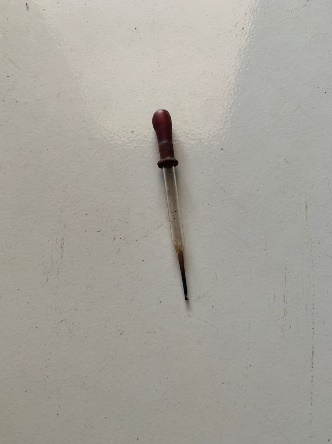 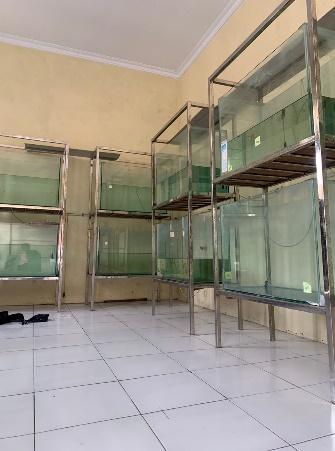 	Gambar 1.Pipet                      	 	        Gambar 2. Akuarium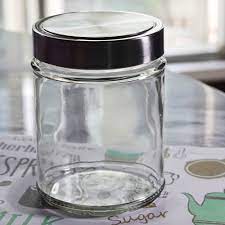 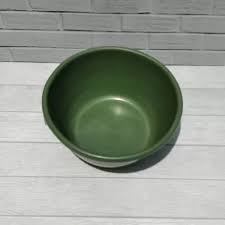 	Gambar 3. Toples Kaca           		Gambar 4. Baskom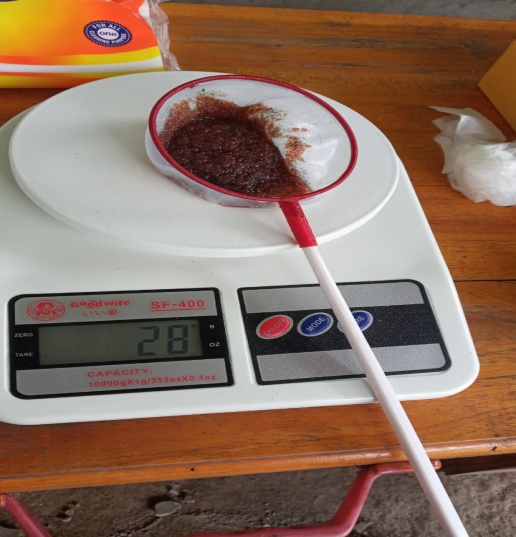 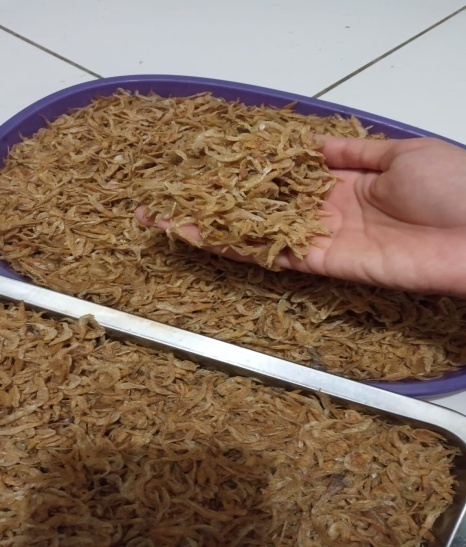 Gambar 5. Timbangan dan Scopnet		       Gambar 6. Udang Rebon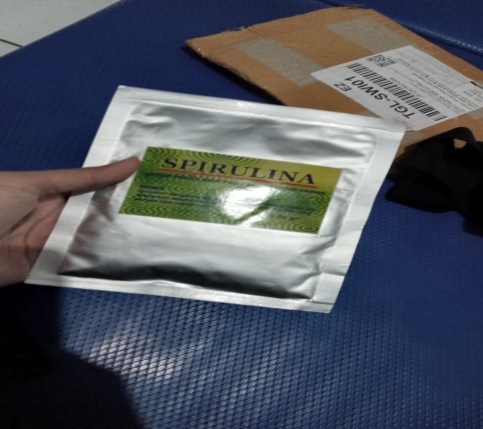 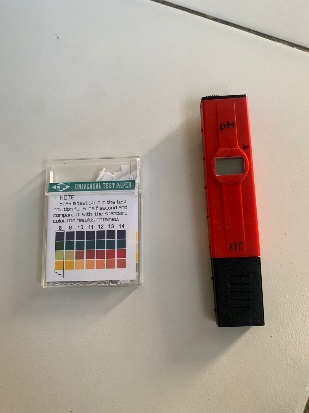 Gambar 7. Tepung Spirulina                        	           Gambar 8. PH Meter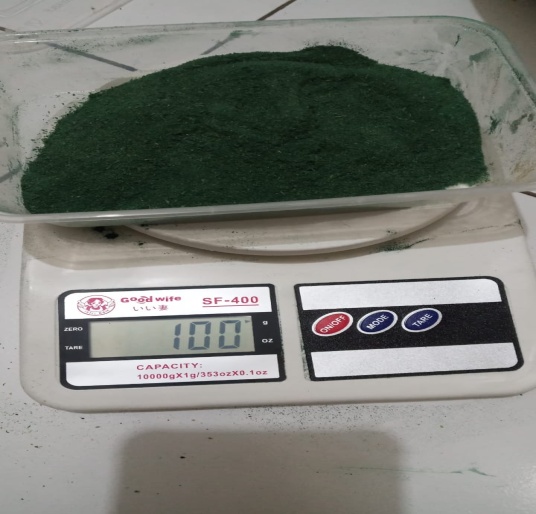 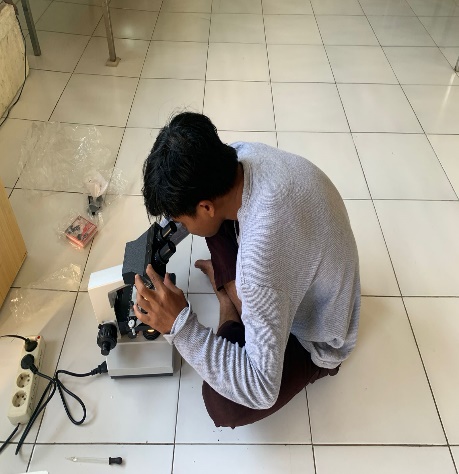  Gambar 9. Penimbangan pakan Tepung             Gambar10 Pengamatan Daphnia      	      Spirulina dan Tepung Udang	                           	          Gambar 11. Pembersihan Akuarium             	    Gambar 12. Daphnia Magna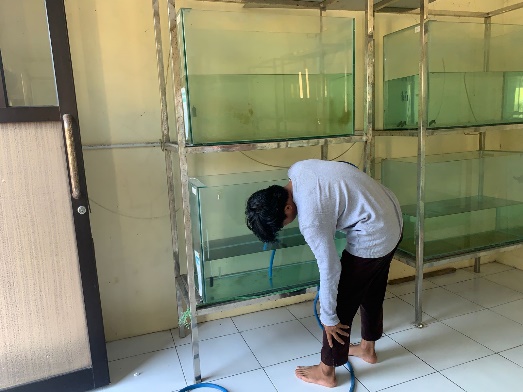 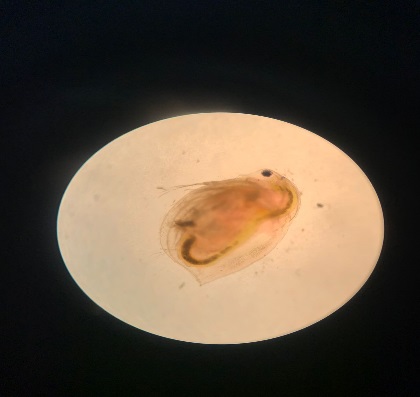 RIWAYAT HIDUPHABIB AL FARISI, dilahirkan di Tegal, 28 Mei  2000. Anak kedua dari tiga bersaudara keluarga Bapak Bayani dan Ibu Mumtahanah. Pendidikan Sekolah Dasar diselesaikan pada tahun 2013 di SD N 01 Bogares kidul Kabupaten Tegal. Pendidikan Sekolah Lanjutan Tingkat Menengah Pertama diselesaikan pada tahun 2016 di SMP Negeri 02 Pangkah, Kabupaten Tegal. Pendidikan Sekolah Lanjutan Tingkat Menengah Atas diselesaikan pada tahun 2019 di SMK Kusuma bangsa, Kabupaten Tegal. Pada tahun yang sama 2019 penulis melanjutkan pendidikan di Universitas Pancasakti Tegal, Fakultas Perikanan dan Ilmu Kelautan, Program studi Budidaya Perairan (BDP).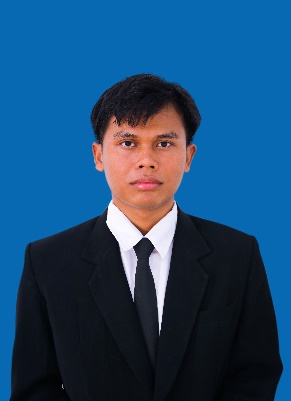 Fase Populasi Daphnia maghnaFase Populasi Daphnia maghnaFase Populasi Daphnia maghnaFase Populasi Daphnia maghnaPerlakuanFaseHariPopulasi (ekor)A1Lag130A1Lag228A1Lag381A1Lag4103A1Log5265A1Log6358A1Log7348A1Log8447A1Stasioner9705A1Kematian10662A1Kematian11590A1Kematian12683A1Kematian13600A1Kematian14573A2Lag130A2Lag227A2Lag387A2Lag4132A2Log5294A2Log6367A2Log7359A2Log8467A2Stasioner9773A2Kematian10620A2Kematian11583A2Kematian12440A2Kematian13327A2Kematian14167B1Lag130B1Lag230B1Lag3112B1Lag4162B1Log5324B1Log6420B1Log7447B1Log8503B1Stasioner9830B1Kematian101.210B1Kematian111.100B1Kematian12807B1Kematian13800B1Kematian14667B1Lag130B1Lag230B23130B24191B2Log5353B2Log6540B2Log7534B2Log8617B2Stasioner9967B2Kematian101.400B2Kematian111.345B2Kematian121.318B2Kematian131.167B2Kematian14900C1Lag130C1Lag228 C1Lag394C1Lag4166C1Log5328C1Log6428C1Log7419C1Log8453C1Stasioner9624C1Kematian10543C1Kematian11600C1Kematian12567C1Kematian13367C1Kematian14313C2Lag130C2Lag229C2Lag3114C2Lag4157C2Log5319C2Log6408C2Log7435C2Log8497C2Stasioner9712C2Kematian10679C2Kematian11592C2Kematian12573C2Kematian13527C2Kematian14385KontrolLag130KontrolLag228KontrolLag373KontrolLag4103KontrolLog5187KontrolLog6237KontrolLog7219KontrolLog8497Stasioner9453Kematian10780Kematian11767Kematian12737Kematian13620Kematian14480HARI KEULANGANPERLAKUANPERLAKUANPERLAKUANPERLAKUANPERLAKUANPERLAKUANPERLAKUANPERLAKUANHARI KEULANGANA1A2A3A3B1B2B3Kontrol1130303030303030301230303030303030301330303030303030301Rata – rata303030303030303021115606060856018012022601209090270113601802390906060601801201202Rata – rata889070701381171201403116012012612615610023316032100180156156336173113220331501501261261262331731603Rata – rata1371501361362061681731804120517020820825616327820542145230238238436223158265431952002082082262732182104Rata – rata1822002182183062202152275125523226126134120832325052195292291291521268203310532452622612613113182632555Rata – rata2322622712713912652632726130426130630640327036827962244321336336583313248339632942913063063733633082846Rata – rata2812913163164533153083017136531337837849833741131672305373408408678380291376733553433783784684303513217Rata – rata3423433763765483823513388148041354554568846451639782420473575575868507392457834704435485486585574524028Rata –rata4574435565567385094534199164758912181218173814148667519258764912481248191814577428119363761961912211 70815078027569Rata – rata62461961912291788145980377310189710891089129518881614141685110283711491149132520681657129291110388711191119129818581707135285610Rata – rata87411191119130619381659135387311192010391039134519381564136690111286010991099137521181607124296111391010691069134819081657130290611Rata – rata89610691069135619881609130392312189093993911951788146412167011228379999991225196815071092761123887969969119817581557115270612Rata – rata871969969120618381509115372313166370570595814781157126652413260376576598816581200114258413365373573596114481482120252913Rata –rata640735735969152812801203546141647589589745118891495944414258764964977513689578355041436376196197481158100789549414Rata – rat6246196197541238959896466Hari KeRata – rata SuhuRata – rata SuhuRata – rata SuhuRata – rata SuhuRata – rata SuhuRata – rata SuhuRata – rata SuhuHari KeA1A2B1B2C1C2Kontrol12727272727272722525252527272732525252526262742525262526262752727272727272762626262626262772525252525252782725272626272792527252525252710272525252526271126272726262727122727272727262713262725262627271425252625262527Hari KeRata – rata derajat keasaman (pH)Rata – rata derajat keasaman (pH)Rata – rata derajat keasaman (pH)Rata – rata derajat keasaman (pH)Rata – rata derajat keasaman (pH)Rata – rata derajat keasaman (pH)Rata – rata derajat keasaman (pH)Hari KeA1A2B1B2C1C2Kontrol17.97.97.97.97.67.67.628.27.87.57.67.67.67.538.287.77.77.77.77.647,98.17.17.97.77.77.9588.17.67.77.97.87.9687.97.87.77.87.57.977.87.97.67.77.77.87.787.7.77.77.67.97.2797.68.387.77.97.87.6107.67.97.77.87.57.87.6117.87.57.87.87.87.86.9127.97.77.67.87.87.66.9138.18.2888.18.26.9148.18.288887Tests of NormalityTests of NormalityTests of NormalityTests of NormalityTests of NormalityTests of NormalityTests of NormalityTests of NormalitySampelSampelKolmogorov-SmirnovaKolmogorov-SmirnovaKolmogorov-SmirnovaShapiro-WilkShapiro-WilkShapiro-WilkStatisticDfSig.StatisticDfSig.PopulasiA1.17714.200*.89714.100PopulasiA2.14414.200*.91914.210PopulasiB1.15314.200*.89714.103PopulasiB2.16114.200*.90114.117PopulasiC1.16814.200*.91314.175PopulasiC2.16714.200*.92014.221PopulasiKONTROL.11714.200*.92714.280Test of Homogeneity of VariancesTest of Homogeneity of VariancesTest of Homogeneity of VariancesTest of Homogeneity of VariancesTest of Homogeneity of VariancesTest of Homogeneity of VariancesLevene Statisticdf1df2Sig.populasiBased on MeanBased on MedianBased on Median and with adjusted dfBased on trimmed mean.517691.794populasiBased on MeanBased on MedianBased on Median and with adjusted dfBased on trimmed mean.500691.807populasiBased on MeanBased on MedianBased on Median and with adjusted dfBased on trimmed mean.500687.284.807populasiBased on MeanBased on MedianBased on Median and with adjusted dfBased on trimmed mean.514691.796ANOVAPertumbuhan PopulasiANOVAPertumbuhan PopulasiANOVAPertumbuhan PopulasiANOVAPertumbuhan PopulasiANOVAPertumbuhan PopulasiANOVAPertumbuhan PopulasiSum of SquaresDfMean SquareFSig.Between Groups4.2546.709.616.717Within Groups104.773911.151Total109.02697POPULASIPOPULASIPOPULASIPOPULASISAMPELNSubset for alpha = 0.05SAMPELN1Tukey HSDaA1370.0000Tukey HSDaA2390.0000Tukey HSDaB1391.6667Tukey HSDaB23117.6667Tukey HSDaC13120.0000Tukey HSDaC23138.3333Tukey HSDa7.003140.0000Tukey HSDaSig..748DuncanaA1370.0000DuncanaA2390.0000DuncanaB391.6667DuncanaB23117.6667DuncanaC13120.0000DuncanaC23138.3333DuncanaB23140.0000DuncanaSig..205